Liebe Eltern, liebe Kinder,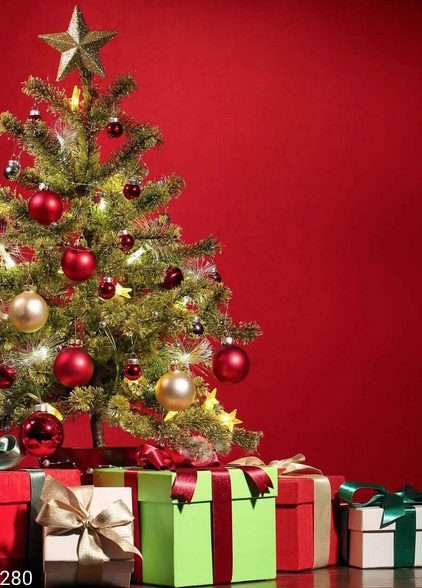 wir laden alle Kinder von 6 bis 11 Jahren ein zum„Weihnachten und der Friede auf Erden“ Hat Weihnachten etwas mit Frieden zu tun? Wie war das mit den Engeln in Bethlehem? Gehören Weihnachten und Frieden überhaupt zusammen? Was können wir zum Frieden beitragen? Auf diese Fragen wollen wir beim Kindertag am 9. Dezember in der Friedenskirche eine Antwort suchen. Wie immer gibt es ein buntes Programm um das Thema mit Geschichten, Spielen und Bastelaktionen. Für ein Mittagessen und Getränke wird natürlich auch gesorgt. Daher bitten wir für die Teilnahme um einen Unkostenbeitrag von 7 €.  Dieser Betrag sollte nach Möglichkeit passend mitgebracht werden. Um 13.45 Uhr sind die Eltern zu einem gemeinsamen Abschluss eingeladen. Bei Erkältungssymptomen bitten wir Sie, Ihr Kind zu Hause zu behalten. Herzliche Einladung und viele GrüßeKinder- und Jugend-Team der Luther- und FriedenskircheProt. Pfarramt Luther- und Friedenskirche, Bohnstr. 16, 67227 Frankenthal, Tel. 27279, 
pfarramt.ft.lutherkirche@evkirchepfalz.de-----------------------------------------------------------------------------------------------------XXX-------------------------Anmeldung (bitte bis zum 4.Dezember  2023 abgeben oder per Mail zusenden)Hiermit melde ich meinen Sohn / meine Tochter ….............................................................., geb. am …..........………. an zum Kindertag „Weihnachten und der Friede auf Erden“ in der Friedenskirche am Samstag, dem 9. Dezember 2023 von 10 - 14 Uhr.Adresse: …...........................................................................................................................e-mail: …..............................................................................................................................Tel: …..................................................Frankenthal, den …..................... Unterschrift d. Erziehungsberechtigten …...................................................................Der Betrag von € liegt bei / wird mitgebracht.Was das Team wissen sollte (Allergien, Nahrungsmittelunverträglichkeit etc.):